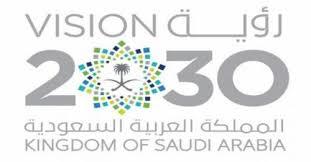 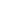 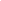 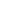 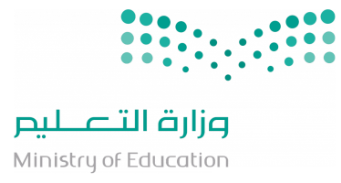 ـــــــــــــــــــــــــــــــــــــــــــــــــــــــــــــــــــــــــــــــــــــــــــــــــــــــــــــــــــــــــــــــــــــــــــــــــــــسجل أعمال الفصل الدراسي ( الأول ) لمادة  ........................................................   للعام الدراسي 1441-1442 هـتشمل المهمات الأدائية ( الأنشطة، الاستقصاء، الخرائط المفاهيمية والذهنية، التطبيقات العملية، ملف الأعمال، المشروعات، ... إلخ )تشمل المشاركات الصفية ( التفاعل داخل الصف، استخدام مصادر التعلم، إحضار الكتاب، التدريبات الصفية، ... إلخ )تشمل الواجبات المنزلية ( المطويات، التدريبات والمسائل المنزلية، أسئلة التقويم في كتاب الطالب، ... إلخ )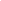 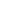 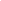 ـــــــــــــــــــــــــــــــــــــــــــــــــــــــــــــــــــــــــــــــــــــــــــــــــــــــــــــــــــــــــــــــــــــــــــــــــــــسجل أعمال الفصل الدراسي ( الأول) لمادة  لغتي   للعام الدراسي 1441-1442هـ ( الاستماع – التحدث – القراءة – الكتابة ) يطبق نهاية كل وحدتين ويقسم الناتج على 2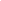 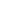 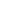 ـــــــــــــــــــــــــــــــــــــــــــــــــــــــــــــــــــــــــــــــــــــــــــــــــــــــــــــــــــــــــــــــــــــــــــــــــــــسجل أعمال الفصل الدراسي ( الأول ) لمادة  لغتي   للعام الدراسي 1441-1442 هـ (اختبار تحريري يطبق نهاية كل وحدتين ويقسم الناتج على 2 )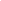 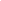 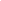 ـــــــــــــــــــــــــــــــــــــــــــــــــــــــــــــــــــــــــــــــــــــــــــــــــــــــــــــــــــــــــــــــــــــــــــــــــــــسجل أعمال الفصل الدراسي ( الأول ) لمادة  لغتي   للعام الدراسي 1441-1442 هـ (اختبار نهاية الفصل الدراسي والمجموع الكلي )* ينفذ في الأسبوع الذي يسبق بداية الاختبارات التحريرية في نهاية كل فصل دراسي .الصف الرابع والخامس والسادس الابتدائيلكل صف ثلاثة نماذج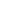 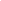 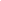 ـــــــــــــــــــــــــــــــــــــــــــــــــــــــــــــــــــــــــــــــــــــــــــــــــــــــــــــــــــــــــــــــــــــــــــــــــــــسجل أعمال الفصل الدراسي ( الأول ) لمادة  لغتي   للعام الدراسي 1441 - 1442 هـ الأداء القرائي والمهمات الأدائية ( التواصل اللغوي في المهارتين الشفهية والكتابية) واستظهار النصوص والواجبات والمشاركات الصفية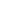 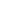 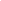 ـــــــــــــــــــــــــــــــــــــــــــــــــــــــــــــــــــــــــــــــــــــــــــــــــــــــــــــــــــــــــــــــــــــــــــــــــــــسجل أعمال الفصل الدراسي ( الأول ) لمادة  لغتي   للعام الدراسي 1441-1442 هـ (اختبار تحريري يطبق نهاية الوحدة )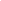 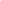 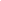 ـــــــــــــــــــــــــــــــــــــــــــــــــــــــــــــــــــــــــــــــــــــــــــــــــــــــــــــــــــــــــــــــــــــــــــــــــــــسجل أعمال الفصل الدراسي ( الأول ) لمادة  لغتي   للعام الدراسي 1441 هـ (اختبار نهاية الفصل الدراسي ومجموع أعمال الفصل والمجموع الكلي )* ينفذ في الأسبوع الذي يسبق بداية الاختبارات التحريرية في نهاية كل فصل دراسي .ماسم الطالبالفترة الأولىالفترة الأولىالفترة الأولىالفترة الأولىالفترة الأولىالفترة الثانيةالفترة الثانيةالفترة الثانيةالفترة الثانيةالفترة الثانيةدرجة أعمال الفصلالاختبار النهائيالمجموع الكليماسم الطالبالمهمات الأدائيةالمشاركات الصفيةالواجبات المنزليةاختبار تحريري قصيرمجموع درجات الفترةالمهمات الأدائيةالمشاركات الصفيةالواجبات المنزليةاختبار تحريري قصيرمجموع درجات الفترةدرجة أعمال الفصلالاختبار النهائيالمجموع الكليماسم الطالب1010101040101010104040105012345678910111213141516171819202122ماسم الطالبالوحدة الأولى والثانيةالوحدة الأولى والثانيةالوحدة الأولى والثانيةالوحدة الأولى والثانيةالوحدة الأولى والثانيةالوحدة الأولى والثانيةالوحدة الأولى والثانيةالوحدة الأولى والثانيةالوحدة الثالثة والرابعةالوحدة الثالثة والرابعةالوحدة الثالثة والرابعةالوحدة الثالثة والرابعةالوحدة الثالثة والرابعةالوحدة الثالثة والرابعةالوحدة الثالثة والرابعةالوحدة الثالثة والرابعةمجموع درجات الاستماع-التحدث-القراءة-الكتابةماسم الطالبالاستماعالتعبير الشفويالأداء القرائياستظهار الأناشيدالكتابةالكتابةالمجموعمجموع الدرجات / 2الاستماعالتعبير الشفويالأداء القرائياستظهار الأناشيدالكتابةالكتابةالمجموعمجموع الدرجات / 2مجموع درجات الاستماع-التحدث-القراءة-الكتابةماسم الطالبالاستماعالتعبير الشفويالأداء القرائياستظهار الأناشيدالإملاء المنسوخالخطالمجموعمجموع الدرجات / 2الاستماعالتعبير الشفويالأداء القرائياستظهار الأناشيدالإملاء المنسوخالخطالمجموعمجموع الدرجات / 2مجموع درجات الاستماع-التحدث-القراءة-الكتابةماسم الطالب1061044640201061044640202012345678910111213141516171819202122ماسم الطالبالوحدة الأولى والثانيةالوحدة الأولى والثانيةالوحدة الأولى والثانيةالوحدة الأولى والثانيةالوحدة الأولى والثانيةالوحدة الأولى والثانيةالوحدة الأولى والثانيةالوحدة الثالثة والرابعةالوحدة الثالثة والرابعةالوحدة الثالثة والرابعةالوحدة الثالثة والرابعةالوحدة الثالثة والرابعةالوحدة الثالثة والرابعةالوحدة الثالثة والرابعةمجموع الاختبار التحريري ماسم الطالبالفهم والاستيعابالتراكيب اللغويةالتعبير الكتابيالإملاء المنظورالإملاء الاختباريمجموع الدرجاتمجموع الدرجات / 2الفهم والاستيعابالتراكيب اللغويةالتعبير الكتابيالإملاء المنظورالإملاء الاختباريمجموع الدرجاتمجموع الدرجات / 2مجموع الاختبار التحريري ماسم الطالب1061041040201061041040202012345678910111213141516171819202122ماسم الطالباختبار نهاية الفصل الدراسياختبار نهاية الفصل الدراسياختبار نهاية الفصل الدراسياختبار نهاية الفصل الدراسياختبار نهاية الفصل الدراسياختبار نهاية الفصل الدراسياختبار نهاية الفصل الدراسيأعمال الفصلأعمال الفصلالمجموع الكلي ماسم الطالبالأداء القرائي (شفهي)* الفهم والاستيعابالتراكيب اللغويةالتعبير الكتابيالخط الإملاء الاختباريمجموع درجات اختبار نهاية الفصلمجموع درجات الاستماع-التحدث-القراءة-الكتابةمجموع الاختبار التحريريالمجموع الكلي ماسم الطالب3311111020205012345678910111213141516171819202122ماسم الطالبالوحدة الأولىالوحدة الأولىالوحدة الأولىالوحدة الأولىالوحدة الأولىالوحدة الأولىالوحدة الأولىالوحدة الثانيةالوحدة الثانيةالوحدة الثانيةالوحدة الثانيةالوحدة الثانيةالوحدة الثانيةالوحدة الثانيةالوحدة الثانيةالمجموع الكلي للدرجات ماسم الطالبالقراءة ( الأداء القرائي)(التواصل اللغوي)المهمة الأدائية(التواصل اللغوي)المهمة الأدائيةاستظهار النصوصالواجبات والمشاركات الصفية المجموعمجموع الدرجات / 2القراءة ( الأداء القرائي)(التواصل اللغوي)المهمة الأدائية(التواصل اللغوي)المهمة الأدائيةاستظهار النصوصالواجبات والمشاركات الصفية المجموعمجموع الدرجات / 2مجموع الدرجات / 2المجموع الكلي للدرجات ماسم الطالبالقراءة ( الأداء القرائي)الكتابيالشفهياستظهار النصوصالواجبات والمشاركات الصفية المجموعمجموع الدرجات / 2القراءة ( الأداء القرائي)الكتابيالشفهياستظهار النصوصالواجبات والمشاركات الصفية المجموعمجموع الدرجات / 2مجموع الدرجات / 2المجموع الكلي للدرجات ماسم الطالب101055104020101055104020202012345678910111213141516171819202122ماسم الطالبالوحدة الأولىالوحدة الأولىالوحدة الأولىالوحدة الأولىالوحدة الأولىالوحدة الأولىالوحدة الأولىالوحدة الثانيةالوحدة الثانيةالوحدة الثانيةالوحدة الثانيةالوحدة الثانيةالوحدة الثانيةالوحدة الثانيةمجموع الاختبار التحريريماسم الطالبفهم المسموعفهم المقروء واستيعابه وتذوقهالظاهرة الإملائيةالرسم الكتابي ( الخط )الوظيفة النحوية والصنف اللغويمجموع الدرجاتمجموع درجات الاختبار التحريري / 2فهم المسموعفهم المقروء واستيعابه وتذوقهالظاهرة الإملائيةالرسم الكتابي ( الخط )الوظيفة النحوية والصنف اللغويمجموع الدرجاتمجموع درجات الاختبار التحريري / 2مجموع الاختبار التحريريماسم الطالب1010551040201010551040202012345678910111213141516171819202122ماسم الطالباختبار نهاية الفصل الدراسياختبار نهاية الفصل الدراسياختبار نهاية الفصل الدراسياختبار نهاية الفصل الدراسياختبار نهاية الفصل الدراسياختبار نهاية الفصل الدراسياختبار نهاية الفصل الدراسيأعمال الفصلأعمال الفصلالمجموع الكلي ماسم الطالبفهم المسموعالأداء القرائي (شفهي)*فهم المقروء واستيعابه وتذوقهالظاهرة الإملائيةالرسم الكتابي ( الخط )الوظيفة النحوية والصنف اللغويمجموع درجات اختبار نهاية الفصلالأداء القرائي والمهمات الأدائية ( التواصل اللغوي واستظهار النصوص والواجبات والمشاركات الصفيةمجموع درجات الاختبار التحريريالمجموع الكلي ماسم الطالب3311111020205012345678910111213141516171819202122